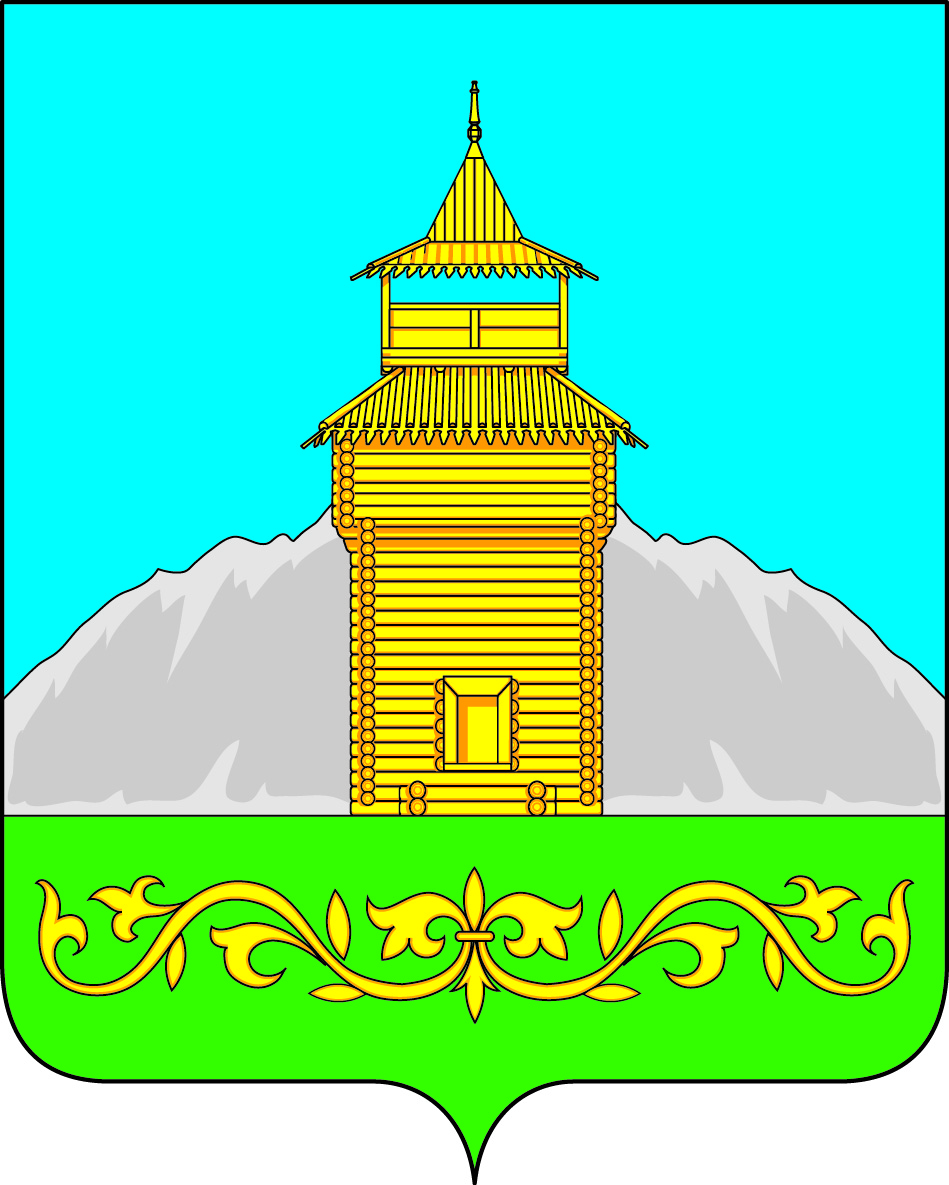 Российская ФедерацияРеспублика ХакасияТаштыпский районСовет депутатов Таштыпского  сельсоветаРЕШЕНИЕ    27 июня  2019 г.                        с. Таштып                                                № 89 «О внесении изменений в отдельныеПоложения Правил землепользованияИ застройки, утвержденные решениемСоветов депутатов Таштыпского сельсовета от 20 декабря 2012 г. №  66»      Руководствуясь ст. 14  Федерального закона от 16.10.2003 года № 131-ФЗ «Об общих принципах организации местного самоуправлении в Российской Федерации от 2004 года № 190-ФЗ (с изменениями и дополнениями), Устава муниципального образования Таштыпский сельсовет, в связи с приведением в соответствие действующему законодательству, Совет депутатов Таштыпского сельсовета  РЕШИЛ:В части привидения установленных градостроительным регламентом видов разрешенного использования земельных участков в Правила землепользования и  застройки муниципального образования Таштыпского сельсовета, внести следующие изменения и дополнения в отдельные положения Правила застройки и  землепользования. (Приказ министерства экономического развития РФ от 1.09.2014 г. №540 «Об утверждении классификатора видов разрешенного использования земельных участков»):В зону «Ж-1» Зона «Жилая усадебная застройка» Основные виды разрешенного использования: малоэтажная многоквартирная жилая застройка;Контроль над исполнением настоящего решения возложить на постоянную комиссию по социальным вопросам, законности и правопорядку. (А.И. Салайдинову).Настоящее решение опубликовать (обнародовать) в информационном бюллетене «Таштыпский вестник» и разместить на официальном сайте администрации Таштыпского сельсовета.Настоящее решение вступает в силу со дня официального опубликования (обнародования).Глава Таштыпского сельсовета                      		     Р.Х.Салимов